ΘΕΜΑ: «Eκδήλωση ενδιαφέροντος  από  Ταξιδιωτικά Γραφεία για                μετακίνηση σχολείου στο ΚΠΕ Κισσάβου - Ελασσόνας»ΣΧΕΤ:    Υ.Α. 129287/Γ2/10-11-2011/Υπ. Παιδείας (ΦΕΚ 2769/2-12-2011)Το 3ο Γυμνάσιο Νεάπολης προκηρύσσει εκδήλωση ενδιαφέροντος από Ταξιδιωτικά Γραφεία για μετακίνηση μαθητών και καθηγητών Προγράμματος Περιβαλλοντικής Εκπαίδευσης, σύμφωνα με τη σχετική.Προορισμός: ΚΠΕ Κισσάβου – Ελασσόνας,  περιοχή Ελασσόνα Λάρισας.  Ημερομηνία μετακίνησης:         Αναχώριση: Κυριακή 28 Φεβρουαρίου 2016 , ώρα:  7.00 από το            χώρο του σχολείου.        Επιστροφή:  Δευτέρα 29 Φεβρουαρίου 2016, ώρα 20.00.Προβλεπόμενος αριθμός συμμετεχόντων: 18 μαθητές και 2 καθηγητές.Μεταφορικό Μέσο: Λεωφορείο.Ειδικοί όροι:α Τα λεωφορείο θα είναι διαθέσιμο καθ΄ όλη τη διάρκεια της εκδρομής για επισκέψεις σε διάφορα σημεία εντός Δήμου Ελασσόνας, ανάλογα με τις απαιτήσεις του Προγράμματος.β.  Τα έξοδα διαμονής και διατροφής των μαθητών & συνοδών καλύπτονται από το ΚΠΕ.  Τα έξοδα διαμονής και διατροφής του οδηγού θα καλυφθούν από το Ταξιδιωτικό Πρακτορείο.Υπενθυμίζεται η υποχρεωτική Ασφάλιση Ευθύνης Διοργανωτή, σύμφωνα με την κείμενη νομοθεσία και η κατάθεση υπεύθυνης Δήλωσης από το Ταξιδιωτικό Γραφείο ότι διαθέτει το  ειδικό σήμα λειτουργίας σε ισχύ.Οι προσφορές των Ταξιδιωτικών Γραφείων θα κατατίθενται σε κλειστό φάκελο στην έδρα του σχολείου μέχρι τη Δευτέρα 8 Φεβρουαρίου   2016, ώρα 12.00.                                                                        Ο Διευθυντής                                                                   Κατσιμαλής Μιχαήλ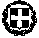 ΕΛΛΗΝΙΚΗ ΔΗΜΟΚΡΑΤΙΑΥΠΟΥΡΓΕΙΟ ΠΟΛΙΤΙΣΜΟΥ,ΠΑΙΔΕΙΑΣ  ΚΑΙ ΘΡΗΣΚΕΥΜΑΤΩΝΠΕΡ/ΚΗ ΔΝΣΗ Π. & Δ. ΕΚΠ/ΣΗΣΚΕΝΤΡΙΚΗΣ ΜΑΚΕΔΟΝΙΑΣΔΙΕΥΘΥΝΣΗ ΔΕΥΤΕΡΟΒΑΘΜΙΑΣ  EΚΠΑΙΔΕΥΣΗΣΔΥΤΙΚΗΣ ΘΕΣΣΑΛΟΝΙΚΗΣ3ο ΓΥΜΝΑΣΙΟ ΝΕΑΠΟΛΗΣ ΘΕΣΣΑΛΟΝΙΚΗΣΤαχ.Δ/νση:     Στρατόπεδο Στρεμπενιώτη,ΝεάποληΤαχ. Κώδ.:      56700Τηλέφωνο:      2310 614082Fax:               2310 614082e-mail :          mail@3gym-neapol.thess.sch.grΠληροφορίες: Κατσιμαλής Μιχαήλ     Θεσσαλονίκη  1-2-2016      Αριθμ. Πρωτ.: 25